VSTUPNÍ ČÁSTNázev komplexní úlohy/projektuRozdělení elektronického vstřikováníKód úlohy39-u-4/AA05Využitelnost komplexní úlohyKategorie dosaženého vzděláníL0 (EQF úroveň 4)H (EQF úroveň 3)Skupiny oborů39 - Speciální a interdisciplinární obory23 - Strojírenství a strojírenská výroba26 - Elektrotechnika, telekomunikační a výpočetní technikaVazba na vzdělávací modul(y)Systémy přípravy směsi zážehových motorů ŠkolaVOŠ, SPŠ automobilní a technická, Skuherského, České BudějoviceKlíčové kompetenceDatum vytvoření11. 11. 2018 12:45Délka/časová náročnost - Odborné vzdělávání16Délka/časová náročnost - Všeobecné vzděláváníPoznámka k délce úlohyRočník(y)4. ročníkŘešení úlohyindividuální, skupinovéDoporučený počet žáků3Charakteristika/anotaceCílem komplexní úlohy je seznámit žáky s účelem a s různými konstrukčními variantami elektronického vstřikování benzínu včetně jejich použití na vozidle. Nabyté znalosti jsou ověřeny v pracovním listu a následnou prezentací výsledků jednotlivých skupin.JÁDRO ÚLOHYOčekávané výsledky učeníŽák:vyjmenuje účel elektronického vstřikování. podle modelových obrázků určí základní druhy elektronického vstřikování. posoudí využití typů vstřikování v závislosti na automobilu a tyto dovednosti aplikuje.Specifikace hlavních učebních činností žáků/aktivit projektu vč. doporučeného časového rozvrhuPrezentace přednášejícího – 8 hod Pracovní list – 4 hod Prezentace výsledků – 4 hodMetodická doporučeníTato úloha je v rámci teoretického předmětu, ze kterého pak znalosti a dovednosti jsou aplikovány v praktickém vyučování. Přesah této úlohy je napříč technickými obory.Způsob realizaceTeoretická frontální výuka za podpory prezentace; Skupinová projektová výuka nad problémovou úlohou.PomůckyNutná odborná učebna s projektorem. Připojení na internet. Doporučené učební pomůcky (řezy, obrazy apod.).VÝSTUPNÍ ČÁSTPopis a kvantifikace všech plánovaných výstupůV rámci týmu žáci tvoří pracovní list a následně prezentují závěry skupiny.Kritéria hodnoceníVypracovaný pracovní list s problémovými úlohami je přípravou na test a slouží jako zpětná vazba pedagogovi o nabitých znalostech.Doporučená literaturaMIČKAL, Karel. Strojnictví Části strojů pro učební a studijní obory SOU a SOŠ. 1. Praha: Sobotáles, 1995. ISBN 80-85920-01-8.GSCHEIDLE, Rolf. Příručka pro automechanika. 3., přeprac. vyd. Přeložil Iva MICHŇOVÁ, přeložil Zdeněk MICHŇA, přeložil Jiří HANDLÍŘ. Praha: Europa-Sobotáles, 2007. ISBN 978-80-86706-17-7.PoznámkyObsahové upřesněníOV RVP - Odborné vzdělávání ve vztahu k RVPPřílohyPL_rozdeleni_elektronickeho_vstrikovani.docxPL_rozdeleni_elektronickeho_vstrikovani-reseni.docxRozdeleni_elektronickeho_vstrikovani.pptxMateriál vznikl v rámci projektu Modernizace odborného vzdělávání (MOV), který byl spolufinancován z Evropských strukturálních a investičních fondů a jehož realizaci zajišťoval Národní pedagogický institut České republiky. Autorem materiálu a všech jeho částí, není-li uvedeno jinak, je Petr Hart. Creative Commons CC BY SA 4.0 – Uveďte původ – Zachovejte licenci 4.0 Mezinárodní.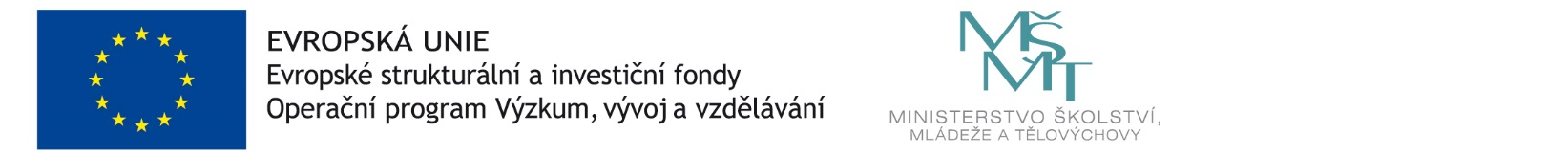 